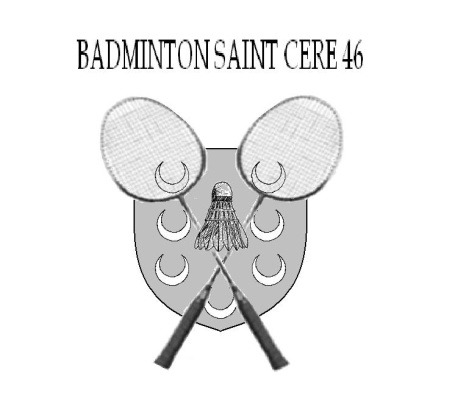 5ème Tournoi Interrégional de SAINT-CERE (46)Les 22 et 23 novembre 2014Joueurs Séniors et Vétérans de NC à CInscription possible sur les 3 tableaux (simple/mixte/double)Lieu :Halle des sports, Avenue des Maquis 46400 SAINT-CERE(7 terrains)Inscriptions :1 tableau = 12 €  /  2 tableaux = 18 € / 3 tableaux = 20 €Date limite des inscriptions : Vendredi 14 NOVEMBRE 2014Tirage au sort : Dimanche 16 NOVEMBRE 2014Buvette tout au long du week-end.CONTACT :Mail : badstcere46@yahoo.fr ou cmameller@hotmail.frTél : Charles-Marie Ameller (06.15.35.45.76)Site web : www.badminton-saint-cere-46.over-blog.com